الإتحاد الجزائري لكرة القدم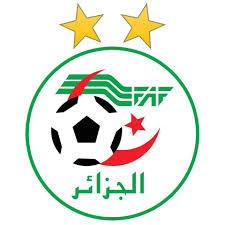 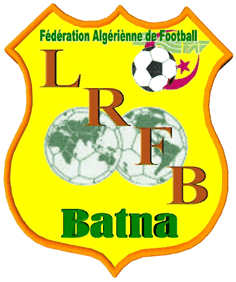 FEDERATION ALGERIENNE DE FOOTBALLالرابطة الجهوية لكرة القدم باتنةLIGUE REGIONALE DE FOOTBALL – BATNAECLAIRCISSEMENTETAPES A SUIVRE
POUR REMPLIR LE DOSSIER MEDICAL P.C.M.A SAISON SPORTIVE : 2023 - 2024N.B : - L’examen  Écho cardiographique initiale  est obligatoire quel que soit l’âge des joueurs.- L Echocardiographie doit être renouvelée  dès l’âge de 20 ans.- Joindre les documents : Tracé ECG (Electrocardiogramme), Compte rendu Echocardiographie et documents des Résultats du Bilan Sanguin signés par le Laboratoire.